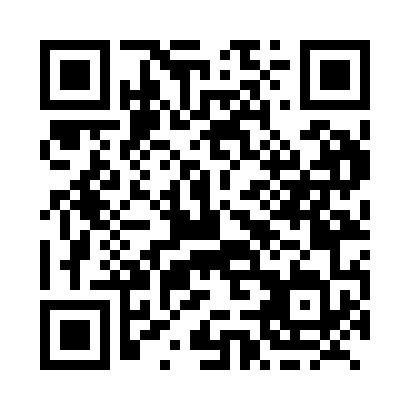 Prayer times for Fernmount, New Brunswick, CanadaMon 1 Jul 2024 - Wed 31 Jul 2024High Latitude Method: Angle Based RulePrayer Calculation Method: Islamic Society of North AmericaAsar Calculation Method: HanafiPrayer times provided by https://www.salahtimes.comDateDayFajrSunriseDhuhrAsrMaghribIsha1Mon3:395:391:296:539:1911:192Tue3:405:401:296:539:1911:193Wed3:415:401:306:539:1911:184Thu3:425:411:306:539:1811:175Fri3:435:421:306:539:1811:176Sat3:445:421:306:539:1811:167Sun3:455:431:306:539:1711:158Mon3:475:441:306:529:1711:149Tue3:485:451:316:529:1611:1310Wed3:495:451:316:529:1611:1211Thu3:515:461:316:529:1511:1012Fri3:525:471:316:519:1411:0913Sat3:545:481:316:519:1411:0814Sun3:555:491:316:519:1311:0615Mon3:575:501:316:509:1211:0516Tue3:585:511:316:509:1111:0417Wed4:005:521:316:509:1111:0218Thu4:025:531:326:499:1011:0119Fri4:035:541:326:499:0910:5920Sat4:055:551:326:489:0810:5821Sun4:075:561:326:489:0710:5622Mon4:085:571:326:479:0610:5423Tue4:105:581:326:469:0510:5324Wed4:125:591:326:469:0410:5125Thu4:146:001:326:459:0310:4926Fri4:156:021:326:459:0110:4727Sat4:176:031:326:449:0010:4528Sun4:196:041:326:438:5910:4429Mon4:216:051:326:428:5810:4230Tue4:226:061:326:428:5710:4031Wed4:246:071:326:418:5510:38